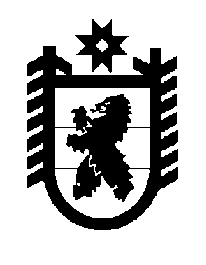 Российская Федерация Республика Карелия    ПРАВИТЕЛЬСТВО РЕСПУБЛИКИ КАРЕЛИЯПОСТАНОВЛЕНИЕот  30 октября 2014 года № 330-Пг. Петрозаводск О внесении изменений в постановление ПравительстваРеспублики Карелия от 29 декабря 2010 года № 318-ППравительство Республики Карелия п о с т а н о в л я е т:Внести в Регламент Правительства Республики Карелия, утвержденный постановлением Правительства Республики Карелия 
от 29 декабря 2010 года № 318-П (Собрание законодательства Республики Карелия, 2010, № 12, ст. 1729; 2011, № 12, ст. 2058; 2012, № 7, ст. 1346;       № 8, ст. 1477; 2013, № 4, ст. 610; № 9, ст. 1648; № 10, ст. 1844; 2014, № 1, ст. 50; Карелия, 2014, 10 июня; Официальный интернет-портал                правовой информации (www.pravo.gov.ru), 8 октября 2014 года,                        № 1000201410080003), следующие изменения:1) подпункт «к» пункта 61 дополнить словами «или на отсутствие необходимости проведения оценки регулирующего воздействия проекта»;2) пункт 93 дополнить предложением следующего содержания:«Соглашения о сотрудничестве и взаимодействии при реализации мероприятий по подготовке к празднованию 100-летия образования Республики Карелия могут также заключаться лицом, уполномоченным Правительством.».           Глава Республики  Карелия                                                            А.П. Худилайнен